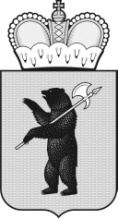 ТЕРРИТОРИАЛЬНАЯ ИЗБИРАТЕЛЬНАЯ КОМИССИЯГАВРИЛОВ-ЯМСКОГО РАЙОНА РЕШЕНИЕг. Гаврилов- Ям16.10.2013                                                                                        №  26/128О формах документов, представляемых в территориальнуюизбирательную комиссию Гаврилов-Ямского района  избирательными объединениями и  кандидатами на досрочных выборах Главы Гаврилов-Ямского муниципального районаВ соответствии со статьей 20  Закона Ярославской области « О выборах в органы государственной власти Ярославской области и органы местного самоуправления муниципальных образований Ярославской области», территориальная избирательная комиссия р е ш и л а:1.  Утвердить формы документов, представляемых в территориальную избирательную комиссию избирательными объединениями  и  кандидатами на досрочных выборах Главы Гаврилов-Ямского муниципального района (приложения № 1  -№ 15).2. Контроль за исполнением решения возложить на председателя территориальной избирательной комиссии Лапотникову Л.В.Председатель территориальнойизбирательной комиссии					          Л.В.ЛапотниковаСекретарь территориальной избирательной комиссии                                                           Н.А.Трошина                                                               					Приложение № 1к решению территориальнойизбирательной комиссииот 16.10.2013 №26/128В территориальную избирательную                                                                                 комиссию Гаврилов-Ямского района от гражданина Российской Федерации				   ______________________________________________					      	          (фамилия, имя, отчество)ЗАЯВЛЕНИЕДаю согласие баллотироваться кандидатом на досрочных выборах Главы Гаврилов-Ямского муниципального района. В случае избрания Главой Гаврилов-Ямского муниципального района  обязуюсь в течение пяти дней после определения результатов выборов представить в территориальную избирательную комиссию Гаврилов-Ямского района копию приказа (иного документа) об освобождении от обязанностей, несовместимых со статусом выборного лица, либо копии документов, удостоверяющих подачу в установленный срок заявления об освобождении от указанных обязанностей.О себе сообщаю следующие сведения:дата рождения _____ ________ _______ , место рождения _________________________                                       (число)       (месяц)          (год)                                                           (в соответствии с паспортом)                __________________________________, адрес места жительства ___________________________________        			             ( наименование субъекта____________________________________________________________________________________,Российской Федерации, район, город, иной населенный пункт, улица, номер дома, квартиры)образование ___________________________, основное место работы _________________                                                 (уровень образования)	                                  (наименование основного____________________________________________________________________________________места работы или службы, должность, при их отсутствии – род занятий)____________________________________________________________________________________________________________________(сведения об исполнении обязанностей депутата на непостоянной основе, наименование представительного органа)гражданство _______________________, вид документа ________________________________                                                                                                         (паспорт или документ, заменяющий паспорт __________________________ выдан_____________________________________________ гражданина, серия и номер документа)                              (дата выдачи, наименование или код органа, выдавшего _______________________________________________________________________________________________________.                                                                             паспорт или заменяющий его документ) Наличие судимости __________________________________________________________		               (сведения о неснятой и непогашенной судимости)_____________________________________________________________________________________(сведения о принадлежности к политической партии, зарегистрированной в установленном федеральным законом____________________________________________________________________________________________________________________порядке либо не более чем к одному иному общественному объединению, зарегистрированному не позднее, чем за один ____________________________________________________________________________________________________________________год до голосования в установленном законом порядке, а также статус в данной политической партии либо ином общественном объединении)______________________                                                                 ______________________________           (дата)								                        (подпись)Приложение № 2к решению территориальной избирательной комиссииот 16.10.2013  №26/128                                                                                        В территориальную избирательную                                                                                             комиссию Гаврилов-Ямского районаот гражданина Российской Федерации__________________________________                                       (фамилия, имя, отчество)ЗАЯВЛЕНИЕДаю согласие избирательному объединению ________________________________                                                                                       (наименование
_____________________________________________________________ баллотироваться                                       избирательного объединения)кандидатом  на досрочных выборах  Главы Гаврилов-Ямского муниципального района.В случае избрания Главой Гаврилов-Ямского муниципального района обязуюсь в течение пяти дней после определения результатов выборов представить в территориальную избирательную комиссию Гаврилов-Ямского муниципального района копию приказа (иного документа) об освобождении от обязанностей, несовместимых со статусом выборного лица, либо копии документов, удостоверяющих подачу в установленный срок заявления об освобождении от указанных обязанностей.	О себе сообщаю следующие сведения: дата рождения   ____ ________ _______ ,    место рождения __________________________                                          (число)      (месяц)         (год)                                                                           адрес места жительства ____________________________________________________________(наименование субъекта Российской Федерации, район, город, иной населенный пункт, улица, номер дома, квартиры)образование ____________________________, основное место работы _________________                                                 (уровень образования)	                                    (наименование основного____________________________________________________________________________________места работы или службы, должность, при их отсутствии – род занятий)____________________________________________________________________________________________________________________(сведения об исполнении обязанностей депутата на непостоянной основе, наименование представительного органа)гражданство _______________________, вид документа _____________________________                                                                                                                                (паспорт или документ, заменяющий паспорт  ___________________________ выдан ____________________________________________ гражданина (серия и номер документа)                           (дата выдачи, наименование или код органа, выдавшего паспорт _______________________________________________________________________________________________________.или заменяющий его документ)наличие судимости ____________________________________________________________		               (сведения о неснятой и непогашенной судимости)_____________________________________________________________________________________(сведения о принадлежности к политической партии, зарегистрированной в установленном федеральным законом порядке  либо не более чем к одному иному общественному объединению, зарегистрированному не позднее, чем за один  ____________________________________________________________________________________________________________________год до голосования в установленном законом порядке, а также статус в данной политической партии либо ином общественном объединении______________________                                                                 ______________________________(дата)								                        (подпись)Приложение № 3к решениютерриториальнойизбирательной комиссии                          от 16.10.2013 № 26/128В территориальную избирательную                      комиссию Гаврилов-Ямского районаот кандидата _________________                                                                                                                                                   (фамилия, имя, отчество)                                                                    ЗаявлениеВ соответствии со статьей 55 Закона Ярославской области «О выборах в органы государственной власти Ярославской области и органы местного самоуправления муниципальных образований Ярославской области» прошу зарегистрировать доверенных лиц при проведении досрочных выборов Главы Гаврилов-Ямского муниципального района, назначенных мною:_______________________________________________________________________(фамилия, имя, отчество)паспорт гражданина РФ ________________________________________________________                                              (серия, номер, дата выдачи и наименование органа, выдавшего документ)адрес места жительства ______________________________________________________________                                                 (наименование субъекта Российской Федерации, район, город, иной населенный пункт, _______________________________________________________________________________________________________улица, номер дома, квартиры)образование ____________________________, основное место работы _________________                                                 (уровень образования)	                                    (наименование основного____________________________________________________________________________________места работы или службы, должность, при их отсутствии – род занятий)контактный телефон __________________________________________________________________________________________________________________________________(фамилия, имя, отчество)Приложение № 4к решениютерриториальной избирательной комиссии от 16.10.2013 № 26/128         В территориальную избирательную комиссию Гаврилов-Ямского районаот __________________________________                                                                                          (наименование избирательного объединения) ____________________________________ЗаявлениеВ соответствии со статьей 55 Закона Ярославской области «О выборах в органы государственной власти Ярославской области и органы местного самоуправления муниципальных образований Ярославской области» просим зарегистрировать доверенных лиц при проведении  досрочных выборов Главы Гаврилов-Ямского муниципального района, назначенных избирательным объединением:1_______________________________________________________________________(фамилия, имя, отчество)паспорт гражданина РФ ________________________________________________________                                    (серия, номер, дата выдачи и наименование органа, выдавшего документ)адрес места жительства ______________________________________________________________(наименование субъекта Российской Федерации, район, город, иной населенный пункт,_______________________________________________________________________________________________________улица, номер дома, квартиры)образование ____________________________, основное место работы _________________                                                 (уровень образования)	                                    (наименование основного____________________________________________________________________________________места работы или службы, должность, при их отсутствии – род занятий)контактный телефон ___________________________________________________________2________________________________________________________________________(фамилия, имя, отчество)…. М.П.Приложение № 5к решениютерриториальной избирательной комиссииот 16.10.2013 №26/128                                                              В  территориальную избирательную                                                                                      комиссию Гаврилов- Ямского районаот гражданина Российской Федерации______________________________               (фамилия, имя, отчество)ЗаявлениеДаю согласие быть доверенным лицом ________________________________________________________								(наименование избирательного объединения,___________________________________ при проведении досрочных выборов Главы  Гаврилов-Ямского муниципального района.
                      О себе сообщаю следующие сведения:адрес места жительства  (наименование субъекта Российской Федерации, район, город, иной населенный пункт, улица, дом, корпус, квартира)(отдельно указывается, находится ли лицо на государственной или муниципальной службе)Подтверждаю, что я не подпадаю под ограничения, установленные пунктом 3 статьи 55 Закона Ярославской области «О выборах в органы государственной власти Ярославской области и органы местного самоуправления муниципальных образований Ярославской области»._______________________                                                  _____________________________               (подпись)							                      (дата)Приложение № 6к решениютерриториальнойизбирательной комиссииот 16.10.2013 № 26/128                                                                       В территориальную избирательную комиссию Гаврилов-Ямского района                   от кандидата_______________________                                                                                                          (фамилия, имя, отчества)ЗаявлениеВ соответствии с пунктом 1 статьи 71 Закона Ярославской области 
«О выборах в органы государственной власти Ярославской области и органы местного самоуправления муниципальных образований Ярославской области» прошу зарегистрировать в качестве уполномоченного представителя по финансовым вопросам:_____________________________________________________________________________(фамилия, имя, отчество)паспорт гражданина РФ ________________________________________________________                                         (серия, номер, дата выдачи и наименование органа, выдавшего документ)адрес места жительства ______________________________________________________________                                             (наименование субъекта Российской Федерации, район, город,_______________________________________________________________________________________________________иной населенный пункт, улица, номер дома, квартиры)образование ____________________________, основное место работы _________________                                                 (уровень образования)	                                    (наименование основного____________________________________________________________________________________места работы или службы, должность, при их отсутствии – род занятий)контактный телефон _________________________________________________________Приложение № 7к решениютерриториальной избирательной комиссии от 16.10.2013  № 26/128 В территориальную избирательнуюкомиссию Гаврилов-Ямского районаот ______________________________                                                                                   (фамилия, имя, отчество)ЗаявлениеЯ, ___________________________________________________________ (фамилия, имя, отчество)даю согласие на назначение меня уполномоченным представителем по финансовым вопросам кандидата (избирательного объединения) _______________________________________________________________ (фамилия, имя, отчество кандидата, наименование избирательного объединения)при проведении  досрочных выборов Главы Гаврилов- Ямского муниципального района.О себе сообщаю следующие сведения:Фамилия, имя, отчество ________________________________________________________паспорт гражданина РФ ________________________________________________________                                                  (серия, номер, дата выдачи и наименование органа, выдавшего документ)адрес места жительства ________________________________________________________                                        (наименование субъекта Российской Федерации, район, город, _____________________________________________________________________________иной населенный пункт, улица, номер дома, квартиры)образование _________________, основное место работы ________________________________________________________________________________________________________________________       (наименование основного места работы или службы должность, при их отсутствии – род занятий)контактный телефон __________________________________________________________________                                                 ________________               (подпись)						                           (дата)Приложение № 8к решениютерриториальнойизбирательной комиссииот 16.10.2013 № 26/128                                                                      В  территориальную избирательную комиссиюГаврилов-Ямского района                                                             от ______________________________                                                                          (ф.и.о. кандидата)ЗаявлениеВ соответствии с пунктом 1 статьи 28 Закона Ярославской области 
«О выборах в органы государственной власти Ярославской области и органы местного самоуправления муниципальных образований Ярославской области» назначается членом избирательной комиссии __________________________________________________________________(наименование избирательной комиссии)с правом совещательного голоса __________________________________________							          (фамилия, имя, отчество)	,(указывается, находится ли лицо на государственной или муниципальной службе)	.(контактный номер телефона)Приложение № 9к решениютерриториальнойизбирательной комиссииот 16.10.2013 № 26/128                                                                       В  территориальную избирательную комиссиюГаврилов-Ямского района                                                             от _______________________________                                                                                 (наименование избирательного объединения)Заявление В соответствии с пунктом 1 статьи 28 Закона Ярославской области 
«О выборах в органы государственной власти Ярославской области и органы местного самоуправления муниципальных образований Ярославской области» назначается членом избирательной комиссии ______________________________________________                      (наименование избирательной комиссии)с правом совещательного голоса ________________________________________							          (фамилия, имя, отчество)	,(указывается, находится ли лицо на государственной или муниципальной службе)	.М.П.                                                                                                                                        Приложение № 10к решениютерриториальной избирательной комиссииот 16.10.2013 №26/128 В территориальную  избирательную комиссию Гаврилов-Ямского района                                                                           от гражданина Российской Федерации_____________________________________               (фамилия, имя, отчество)ЗаявлениеДаю согласие ________________________________________________________________	                  (наименование избирательного объединения,  ф.и.о кандидата)быть членом _______________________________________________ с правом 	                   		(наименование избирательной комиссии)совещательного голоса при проведении досрочных выборов Главы Гаврилов-Ямского муниципального района.О себе сообщаю следующие сведения:адрес места жительства  (наименование субъекта Российской Федерации, район, город, иной населенный пункт, улица, дом, корпус, квартира)(отдельно указывается, находится ли лицо на государственной или муниципальной службе)Подтверждаю, что я не подпадаю под ограничения, установленные пунктом 1 статьи 28 Закона Ярославской области «О выборах в органы государственной власти Ярославской области и органы местного самоуправления муниципальных образований Ярославской области»._______________________                                                  _____________________________               (подпись)							                      (дата)Приложение № 11к решениютерриториальнойизбирательной комиссииот 16.10.2013 №26/128                                                                   В участковую избирательную комиссию                                      избирательного участка № _____от ___________________________________(наименование  избирательного объединения,____________________________________                                                                                  ф.и.о. кандидата)НаправлениеВ соответствии со статьей 56 Закона Ярославской области «О выборах в органы государственной власти Ярославской области и органы местного самоуправления муниципальных образований Ярославской области» _________________________________________________________________ ,                   (фамилия, имя, отчество)проживающий (ая) по адресу: __________________________________________________________________(адрес места жительства наблюдателя)__________________________________________________________________ направляется наблюдателем на досрочных  выборах Главы Гаврилов-Ямского муниципального района в участковую избирательную комиссию избирательного участка № _____ .Ограничений, предусмотренных пунктом 2 статьи 56 упомянутого выше Закона, в отношении указанного наблюдателя не имеется. Приложение № 12к решениютерриториальнойизбирательной комиссииот 16.10.2013 №  26/128                                                       В территориальную избирательную комиссию	     	                                 Гаврилов-Ямского района                                               от кандидата на должность Главы      Гаврилов-                                               Ямского муниципального района                                                            _____________________________________________________________________  (фамилия, имя, отчество кандидата в родительном падеже)ЗаявлениеВ соответствии с пунктом 14 статьи 50 Закона Ярославской области
 «О выборах в органы государственной власти Ярославской области и органы местного самоуправления муниципальных образований Ярославской области» ,  я, _______________________________________________________________,(фамилия, имя, отчество кандидата)кандидат на досрочных выборах  Главы Гаврилов-Ямского муниципального района,   снимаю   свою кандидатуру и отказываюсь от участия в выборах Главы Гаврилов-Ямского муниципального района.     _________________________________________________________________( при наличии указать вынуждающие к тому обстоятельства)____________________________________________________________________________________________________________________________________                                                                                                                                        Приложение № 13к решениютерриториальнойизбирательной комиссииот 16.10.2013  № 26/128                                           В территориальную избирательную комиссиюГаврилов-Ямского района	                                                                                    от гражданина Российской Федерации				  __________________________________					             (фамилия,  имя,  отчество)УВЕДОМЛЕНИЕВ соответствии с пунктом 1.6 статьи 38 Федерального закона 
«Об основных гарантиях избирательных прав и права на участие в референдуме граждан Российской Федерации» уведомляю территориальную избирательную комиссию о том, что не имею счетов(вкладов), не храню наличные денежные средства и ценности в иностранных банках, расположенных за пределами территории Российской Федерации, а также не владею и не пользуюсь иностранными финансовыми инструментами.                                                    Приложение № 14к решениютерриториальнойизбирательной комиссииот 16.10.2013 № 26/128 ПРОТОКОЛоб итогах сбора подписей избирателей в поддержку выдвижения кандидата на досрочных выборах Главы Гаврилов-Ямского муниципального района        Приложение: настоящий протокол на электронном носителе  (USB Flash Drive).Примечания. 1. Протокол представляется на бумажном носителе и в машиночитаемом виде (файл   
         в  формате .doc или .rtf с именем Protokol). При заполнении таблицы не следует 
         объединять или разделять ее графы.        2. В итоговой строке таблицы указываются соответственно: общее количество папок, 
         листов, подписей (кроме исключенных (вычеркнутых).        3. Протокол набирается шрифтом «Times New Roman», размер шрифта – не менее 12.                                                                                 Приложение № 15к решениютерриториальнойизбирательной комиссииот 16.10.2013 № 26/128                                                                            В территориальную избирательную                                                                                                         Гаврилов-Ямского районаот _________________________(наименование избирательного объединения/ф.и.о. кандидата)Заявлениео внесении уточнений и дополнений в сведения о кандидате(об отсутствии изменений)В соответствии с пунктом 1<1> статьи 50 Закона Ярославской области 
«О выборах в органы государственной власти Ярославской области и органы местного самоуправления муниципальных образований Ярославской области» ______________________________________________________,(наименование избирательного объединения, ф.и.о. кандидата)_______________________________________________________________________________________________________уведомляет избирательную комиссию о следующих уточнениях и дополнениях в представленных ранее в соответствии с пунктами 2 и 3 статьи 44 Закона Ярославской области сведениях о кандидате (кандидатах):_______________________________________________________________________________Кандидат на должность Главы Гаврилов-Ямского муниципального района(подпись)(дата)(инициалы, фамилия)Руководитель уполномоченного органа избирательного объединения (подпись)(дата)(инициалы, фамилия), дата рождения(фамилия, имя, отчество)(число)(месяц)(год),(паспорт или документ, заменяющий паспорт гражданина РФ)(паспорт или документ, заменяющий паспорт гражданина РФ)(серия и номер документа)выдан(дата выдачи, наименование или код органа, выдавшего паспорт или документ, его заменяющий)(дата выдачи, наименование или код органа, выдавшего паспорт или документ, его заменяющий)(дата выдачи, наименование или код органа, выдавшего паспорт или документ, его заменяющий)основное место работы(наименование основного места работы или службы, должность,_____________________________________________________________________
при их отсутствии – род занятий)Кандидат на должность Главы Гаврилов-Ямского муниципального района(подпись)(дата)(инициалы, фамилия)дата рождениядата рождениядата рождениягода, гражданствогода, гражданствогода, гражданство(число)(месяц)(год)вид документавид документавид документа,,(паспорт или документ, заменяющий паспорт гражданина)(паспорт или документ, заменяющий паспорт гражданина)(паспорт или документ, заменяющий паспорт гражданина)(паспорт или документ, заменяющий паспорт гражданина)(паспорт или документ, заменяющий паспорт гражданина)(паспорт или документ, заменяющий паспорт гражданина)(паспорт или документ, заменяющий паспорт гражданина)(паспорт или документ, заменяющий паспорт гражданина)(серия)(серия)(номер)выдан(дата выдачи, наименование или код органа, выдавшего паспорт или документ, заменяющий паспорт гражданина)(дата выдачи, наименование или код органа, выдавшего паспорт или документ, заменяющий паспорт гражданина)(дата выдачи, наименование или код органа, выдавшего паспорт или документ, заменяющий паспорт гражданина)(дата выдачи, наименование или код органа, выдавшего паспорт или документ, заменяющий паспорт гражданина)(дата выдачи, наименование или код органа, выдавшего паспорт или документ, заменяющий паспорт гражданина)(дата выдачи, наименование или код органа, выдавшего паспорт или документ, заменяющий паспорт гражданина)(дата выдачи, наименование или код органа, выдавшего паспорт или документ, заменяющий паспорт гражданина)(дата выдачи, наименование или код органа, выдавшего паспорт или документ, заменяющий паспорт гражданина)(дата выдачи, наименование или код органа, выдавшего паспорт или документ, заменяющий паспорт гражданина)(дата выдачи, наименование или код органа, выдавшего паспорт или документ, заменяющий паспорт гражданина)(дата выдачи, наименование или код органа, выдавшего паспорт или документ, заменяющий паспорт гражданина)(дата выдачи, наименование или код органа, выдавшего паспорт или документ, заменяющий паспорт гражданина)(дата выдачи, наименование или код органа, выдавшего паспорт или документ, заменяющий паспорт гражданина)(дата выдачи, наименование или код органа, выдавшего паспорт или документ, заменяющий паспорт гражданина)основное место работыосновное место работыосновное место работыосновное место работыосновное место работы(наименование основного места работы или службы, должность,___________________________________________________________________
при их отсутствии – род занятий)(наименование основного места работы или службы, должность,___________________________________________________________________
при их отсутствии – род занятий)(наименование основного места работы или службы, должность,___________________________________________________________________
при их отсутствии – род занятий)(наименование основного места работы или службы, должность,___________________________________________________________________
при их отсутствии – род занятий)(наименование основного места работы или службы, должность,___________________________________________________________________
при их отсутствии – род занятий)(наименование основного места работы или службы, должность,___________________________________________________________________
при их отсутствии – род занятий)(наименование основного места работы или службы, должность,___________________________________________________________________
при их отсутствии – род занятий)(наименование основного места работы или службы, должность,___________________________________________________________________
при их отсутствии – род занятий)(наименование основного места работы или службы, должность,___________________________________________________________________
при их отсутствии – род занятий)(наименование основного места работы или службы, должность,___________________________________________________________________
при их отсутствии – род занятий)адрес места жительства(наименование субъекта Российской Федерации, район, город, ___________________________________________________________________иной населенный пункт, улица, дом, корпус, квартира)Кандидат в депутаты по одномандатномуизбирательному округу №___(подпись)(дата)(инициалы, фамилия)дата рождениядата рождениядата рождениягода, гражданствогода, гражданствогода, гражданство(число)(месяц)(год)вид документавид документавид документа,, (паспорт или документ, заменяющий паспорт гражданина) (паспорт или документ, заменяющий паспорт гражданина) (паспорт или документ, заменяющий паспорт гражданина) (паспорт или документ, заменяющий паспорт гражданина) (паспорт или документ, заменяющий паспорт гражданина) (паспорт или документ, заменяющий паспорт гражданина) (паспорт или документ, заменяющий паспорт гражданина) (паспорт или документ, заменяющий паспорт гражданина)(серия)(серия)(номер)выдан(дата выдачи, наименование или код органа, выдавшего паспорт или документ, заменяющий _____________________________________________________________________________________паспорт гражданина)(дата выдачи, наименование или код органа, выдавшего паспорт или документ, заменяющий _____________________________________________________________________________________паспорт гражданина)(дата выдачи, наименование или код органа, выдавшего паспорт или документ, заменяющий _____________________________________________________________________________________паспорт гражданина)(дата выдачи, наименование или код органа, выдавшего паспорт или документ, заменяющий _____________________________________________________________________________________паспорт гражданина)(дата выдачи, наименование или код органа, выдавшего паспорт или документ, заменяющий _____________________________________________________________________________________паспорт гражданина)(дата выдачи, наименование или код органа, выдавшего паспорт или документ, заменяющий _____________________________________________________________________________________паспорт гражданина)(дата выдачи, наименование или код органа, выдавшего паспорт или документ, заменяющий _____________________________________________________________________________________паспорт гражданина)(дата выдачи, наименование или код органа, выдавшего паспорт или документ, заменяющий _____________________________________________________________________________________паспорт гражданина)(дата выдачи, наименование или код органа, выдавшего паспорт или документ, заменяющий _____________________________________________________________________________________паспорт гражданина)(дата выдачи, наименование или код органа, выдавшего паспорт или документ, заменяющий _____________________________________________________________________________________паспорт гражданина)(дата выдачи, наименование или код органа, выдавшего паспорт или документ, заменяющий _____________________________________________________________________________________паспорт гражданина)(дата выдачи, наименование или код органа, выдавшего паспорт или документ, заменяющий _____________________________________________________________________________________паспорт гражданина)(дата выдачи, наименование или код органа, выдавшего паспорт или документ, заменяющий _____________________________________________________________________________________паспорт гражданина)(дата выдачи, наименование или код органа, выдавшего паспорт или документ, заменяющий _____________________________________________________________________________________паспорт гражданина)основное место работыосновное место работыосновное место работыосновное место работыосновное место работы(наименование основного места работы или службы, должность,_____________________________________________________________________________________________при их отсутствии – род занятий)(наименование основного места работы или службы, должность,_____________________________________________________________________________________________при их отсутствии – род занятий)(наименование основного места работы или службы, должность,_____________________________________________________________________________________________при их отсутствии – род занятий)(наименование основного места работы или службы, должность,_____________________________________________________________________________________________при их отсутствии – род занятий)(наименование основного места работы или службы, должность,_____________________________________________________________________________________________при их отсутствии – род занятий)(наименование основного места работы или службы, должность,_____________________________________________________________________________________________при их отсутствии – род занятий)(наименование основного места работы или службы, должность,_____________________________________________________________________________________________при их отсутствии – род занятий)(наименование основного места работы или службы, должность,_____________________________________________________________________________________________при их отсутствии – род занятий)(наименование основного места работы или службы, должность,_____________________________________________________________________________________________при их отсутствии – род занятий)(наименование основного места работы или службы, должность,_____________________________________________________________________________________________при их отсутствии – род занятий)адрес места жительства(наименование субъекта Российской Федерации, район, город, иной ___________________________________________________________________населенный пункт, улица, дом, корпус, квартира)(контактный номер телефона)Руководитель уполномоченного органа избирательного объединения(подпись)(дата)(инициалы, фамилия), дата рождения(фамилия, имя, отчество)(число)(месяц)(год),(паспорт или документ, заменяющий паспорт гражданина РФ)(паспорт или документ, заменяющий паспорт гражданина РФ)(серия и номер документа)выдан(дата выдачи, наименование или код органа, выдавшего паспорт или документ, его заменяющий)(дата выдачи, наименование или код органа, выдавшего паспорт или документ, его заменяющий)(дата выдачи, наименование или код органа, выдавшего паспорт или документ, его заменяющий)основное место работы(наименование основного места работы или службы, должность,___________________________________________________________________
при их отсутствии – род занятий)Кандидат на должность Главы Гаврилов-Ямского муниципального района(подпись)(дата)(инициалы, фамилия)__________________            (дата)_______________________
(подпись, инициалы, фамилия)______________________(подпись)Дата__________________                     ________________________         (инициалы, фамилия)№п/пНомер папкиКоличество подписныхлистовКоличество подписей1234ИтогоКандидат
______________________                     _______________________________________         (подпись)                                (инициалы,  фамилия)Дата_________________________________(содержание изменений данных о кандидате или указание об отсутствии таких изменений)Кандидат на должность Главы Гаврилов-Ямского муниципального района(подпись)(дата)(инициалы, фамилия)